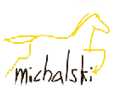   PROPOZYCJE MISTRZOSTW OKRĘGU ZACHODNIOPOMORSKIEGO ORAZ REGIONALNYCH I TOWARZYSKICH ZAWODÓW JEŹDZIECKICH    W SKOKACH PRZEZ PRZESZKODYBudzistowo 24-25.08.20191. Organizatorzy: Klub Jeździecki DERBY Budzistowo i Zachodniopomorski Związek Jeździecki2. Termin zawodów: 24- 25 SIERPNIA 20193. Miejsce: Ośrodek Jazdy Konnej Michalski  ul. Kołobrzeska 6n, 78-100 Kołobrzeg – Budzistowo4. Warunki techniczne: parkur – trawiasty, rozprężalnia – piaszczysta i trawiasta. 5. Uczestnicy:  Zawody regionalne i towarzyskie - zawodnicy zrzeszeni w PZJ i WZJ  oraz zawodnicy niezrzeszeni.           Mistrzostwa Okręgu -  zawodnicy i konie zarejestrowane w Zachodniopomorskim Związku                Jeździeckim lub PZJ ale reprezentujący Województwo Zachodniopomorskie posiadający aktualną licencję.6. Termin zgłoszeń ostatecznych: czwartek 22.08.2019r. godz. 18.00 7. Zgłoszenia imienne tylko  na platformie zawodykonne.com 8.  Przyjmowanie rezerwacji na boksy do dnia  20.08.2019r. godz. 20:00, wyłącznie na platformie zawodykonne.com . Opłata za boks wynosi 250 zł za całe zawody.           Potwierdzeniem rezerwacji będzie dokonanie wpłaty 250 zł za boksy na  konto: PPHU „Baccara” Andrzej Michalski, nr konta: 63 1160 2202 0000 0000 6174 7736. W tytule przelewu podać imię i nazwisko zawodnika oraz nazwy  koni i ich  płeć. Wszystkie informacje dodatkowe pod nr tel. 606 450 889.  9. Wyciąg z regulaminu: Stylowy jeździec sezonu otwartego Zachodniopomorskiego Związku Jeździeckiego w 2019 roku.„W Regulaminie MO / B na 2019 rok zawodnicy kategorii wiekowych Młodzik i Junior Młodszy zobowiązani są do wystartowania  w 3 konkursach na styl jeźdźca. Wyniki ze startów w MO zaliczane są do projektu stylowy jeździec ZZJ 2019 roku.”9. Komisja sędziowska:        Sędzia Główny: Stanisław IskierkoSędzia WZJ:       Karolina Mądry                              Kinga Chojka                            Marek ChojnackiKomisarz: rotacyjnie   Gospodarz Toru: Arkadiusz WeckwertSędziowie stylu: Stanisław Jasiński, Stanisław Iskierko10.  Sprawy organizacyjne: a) Zawodników i konie w zawodach MO i regionalnych obowiązuje dokumentacja zgodna z przepisami PZJ, w konkursach towarzyskich aktualne badania zawodników i ubezpieczenie NNW, zgoda rodziców zawodników niepełnoletnich.b) Opłaty organizacyjne: wpisowe 70 zł od konia za każdy dzień zawodów,                                                   startowe (za każdy start konia):c) Dokumentacja weterynaryjna zgodnie z obowiązującymi przepisami PZJ.  d) Organizator nie ponosi żadnej odpowiedzialności w razie wypadków, zachorowań zawodników, członków ekip i koni, jak również w przypadku kradzieży, zniszczeń, pożarów i innych zdarzeń, zarówno w czasie zawodów jak i w trakcie transportu na i z zawodów. e) Zgłaszając się na zawody zawodnik, luzak zobowiązuje się do noszenia bezpiecznego, trzypunktowego nakrycia głowy, każdorazowo dosiadając konia.f) Zakwaterowanie zawodników we własnym zakresie. g) W dniu 24.08 (sobota) o godz. 20.00 organizator zaprasza na bankiet na Ośrodku Jeździeckim Michalski w Budzistowie.                   Program zawodów:       Sobota 24.08.2019  godz. 9:00Konkurs nr 1: 1 półfinał kategorii Junior – konkurs dokładności art.238.1.1 – wys. 110 cmKonkurs nr 2: 2 półfinał kategorii Junior – konkurs dokładności art. 238.1.1 – wys. 110 cmKonkurs nr 3: konkurs klasy P – o wzrastającym stopniu trudności z Jokerem  - art. 269.5  Konkurs nr 4: 1 półfinał kategorii Młody Jeździec – konkurs dokładności art.238.1.1 – wys. 115 cmKonkurs nr 5: 2 półfinał kategorii Młody Jeździec – konkurs dokładności art. 238.1.1 – wys. 115 cmKonkurs nr 6: konkurs klasy N – dwufazowy art. 274.1.5.3Konkurs nr 7: 1 półfinał kategorii Senior – konkurs dokładności art. 238.1.1 – wys. 125 cmKonkurs nr 8: 2 półfinał kategorii Senior - konkurs dokładności art. 238.1.1 – wys. 125 cmKonkurs nr 9: konkurs klasy C – zwykły art. 238.2.1Konkurs nr 10: 1 półfinał kategorii Młodzik – konkurs na styl jeźdźca tab. III RRZK 2019 – wys. 60 cmKonkurs nr 11: 2 półfinał kategorii Młodzik – konkurs na styl jeźdźca tab. III RRZK 2019 – wys. 60 cmKonkurs nr 13: konkurs klasy mLL – z trafieniem w normę czasu – Dod. S1 – wys. 60 cm - towarzyskiKonkurs nr 14: 1 półfinał kategorii Junior Młodszy kuce – konkurs na styl jeźdźca tab. III RRZK 2019  – wys. 80 cmKonkurs nr 15: 2 półfinał kategorii Junior Młodszy kuce – konkurs na styl jeźdźca tab. III RRZK 2019  – wys. 80 cmKonkurs nr 16: konkurs klasy LL – z trafieniem w normę czasu Dod.S1 – wys. 80 cm - towarzyskiKonkurs nr 17: 1 półfinał kategorii Amator – konkurs zwykły art. 238.2.1 – wys. 80 cmKonkurs nr 18: 2 półfinał kategorii Amator – konkurs zwykły art. 238.2.1 – wys. 90 cmKonkurs nr 19: 1 półfinał kategorii Junior Młodszy konie – konkurs na styl jeźdźca tab. III RRZK 2019 – wys. 100 cmKonkurs nr 20: 2 półfinał kategorii Junior Młodszy konie – konkurs na styl jeźdźca tab. III RRZK 2019 – wys. 100 cmKonkurs nr 21: konkurs klasy L - zwykły art.238.2.1 – wys. 100 cm - towarzyski                                                              Niedziela 25.08.2019  godz. 09:00Konkurs nr 22: finał kategorii Junior – konkurs dwunawrotowy art. 273.3.2 – wys. 110 cmKonkurs nr 23: konkurs klasy P – szybkości  - art. 239 tab. CKonkurs nr 24: finał kategorii Młody Jeździec – konkurs dwunawrotowy art. 274.3.2 – wys. 120 cmKonkurs nr 25: konkurs klasy N – zwykły art. 238.2.1Konkurs nr 26: finał kategorii Senior – konkurs dwunawrotowy art. 274.3.2 – wys. 130 cmKonkurs nr 27: konkurs klasy C – zwykły art. 238.2.1Konkurs nr 28: finał kategorii Młodzik – konkurs na styl jeźdźca tab. III RRZK 2019 – wys. 60 - 70 cmKonkurs nr 29: konkurs klasy mLL – z trafieniem w normę czasu – Dod. S1 – wys. 60 cm – towarzyskiKonkurs nr 30: konkurs klasy LL – z trafieniem w normę czasu Dod.S1 – wys. 80 cm - towarzyskiKonkurs nr 31: finał kategorii Junior Młodszy kuce – konkurs na styl jeźdźca tab. III RRZK 2019  – wys. 90 cmKonkurs nr 32: finał kategorii Amator – konkurs dwunawrotowy art. 274.3.2 – wys. 90-100 cmKonkurs nr 33: finał kategorii Junior Młodszy konie – konkurs na styl jeźdźca – tab. III RRZK 2019 wys. 100 cmKonkurs nr 34: konkurs klasy L - zwykły art.238.2.1 – wys. 100 cm - towarzyski 11. Podział nagród: Zawody Regionalne i TowarzyskieWe wszystkich konkursach puchary za miejsca 1,2,3 oraz flot’s do 5 miejsca.W konkursach klasy P,N,C nagrody finansowe zostaną wypłacone z kwoty startowego wg klucza: 1miejsce 50%2 miejsce 30%3 miejsce 20%Mistrzostwa OkręguDla Medalistów MO we wszystkich kategoriach wiekowych zostaną wręczone puchary i medale, derki dla mistrzów, oraz nagrody pieniężne, pula nagród 8 000zł, w z podziałem na kategorie:1. Juniorzy:                1 miejsce – 400 zł, 2 miejsce – 300 zł, 3 miejsce – 200 zł.2. Młodzi Jeźdźcy:    1 miejsce – 600 zł, 2 miejsce – 400 zł, 3 miejsce – 200 zł. 3. Seniorzy:               1 miejsce – 1000 zł, 2 miejsce – 700 zł, 3 miejsce – 400 zł. 4. Amator:                 1 miejsce – 400 zł, 2 miejsce – 200 zł, 3 miejsce – 100 zł.Dla medalistów w kategoriach Młodzików, Junior młodszy na kucach i koniach przeznaczone są nagrody rzeczowe o wartości 3000 zł.Zastrzeżenia: 1. Organizator zastrzega sobie prawo do zmian w programie zawodów. 2. Organizator nie ponosi odpowiedzialności za wypadki , kradzieże i inne zdarzenia losowe wynikłe w czasie transportu i na terenie zawodów.3. Każda zmiana na listach startowych po ich wydrukowaniu (nie dotyczy skreśleń)            będzie możliwa po wniesieniu opłaty organizacyjnej  30 zł.4. Zgłaszając się na zawody zawodnik wyraża zgodę na rozpowszechnianie swojego wizerunku – bez ograniczenia w zakresie czasu, miejsca lub liczby egzemplarzy na wszystkich polach eksploatacji, w tym m.in. w publikacjach na billboardach, plakatach, w reklamie prasowej, reklamie na środkach komunikacji, na stronach internetowych itp. KODEKS POSTĘPOWANIA Z KONIEM Polski Związek Jeździecki oczekuje od wszystkich osób zaangażowanych w sport jeździecki respektowania wydanego przez PZJ Kodeksu Postępowania z Końmi, jak również przestrzegania zasady, że dobro koni jest najważniejsze. Dobro koni musi być zawsze uwzględniane we współzawodnictwie sportowym oraz nie może być podporządkowane celom komercyjnym. 1. Na każdym etapie przygotowań i treningu konia do zawodów jego dobro musi być stawiane na pierwszym miejscu. Dotyczy to stałej dbałości o konia, stosowanych metod treningowych, kucia i obrządzania oraz transportu. 2. Konie i zawodnicy muszą być dobrze przygotowani, zgrani ze sobą, odznaczać się dobrym zdrowiem, zanim zostaną dopuszczeni do startu w zawodach. Odnosi się to również do pomocy weterynaryjnej, zapewnienia bezpieczeństwa po operacjach, w czasie ciąży oraz interwencji w razie złego traktowania konia. 3. Zawody nie mogą zagrażać dobru konia. Oznacza to, że należy zwrócić szczególną uwagę na: prawidłowe przygotowanie terenu zawodów, rodzaj podłoża na hipodromie i trasach, warunki pogodowe, odpowiednie przygotowanie stajni, zapewnienie bezpieczeństwa i wygody koniom w drodze  powrotnej z zawodów. 4. Należy dołożyć wszelkich starań, aby zapewnić koniom prawidłową opiekę po starcie w zawodach, jak również humanitarne traktowanie po zakończeniu kariery sportowej. Dotyczy to zwłaszcza odpowiedniej opieki weterynaryjnej, wymaganych szczepień (eutanazji) oraz spokojnej starości. 5. FEI zobowiązuje wszystkie osoby zaangażowane w sport jeździecki do stałego podnoszenia na wyższy poziom swojej wiedzy i kwalifikacji w tym zakresie   Prezes KJ Derby Budzistowo  Andrzej MichalskiPropozycje zatwierdzone przez ZZJ  w dniu   04.08.2019Z A C H O D N I O P O M O R S K I  Z W I Ą Z E K   J E Ź D Z I E C K IREGULAMIN ROZGRYWANIA MISTRZOSTW OKRĘGU W SKOKACH PRZEZ PRZESZKODY W ROKU 2019	A. Postanowienia ogólne1. W Mistrzostwach mogą brać udział zawodnicy i konie zarejestrowane w Zachodniopomorskim Związku Jeździeckim lub PZJ ale reprezentujący Województwo Zachodniopomorskie i posiadający - aktualną licencję. 2. Mistrzostwa Okręgu rozgrywane są w następujących kategoriach wiekowych, przy minimalnej ilości 3 zawodników zgłoszonych w każdej kategorii wiekowej*:1) MŁODZICY (MŁ) od 9 do 12 lat, tylko na kucach2) JUNIORZY MŁODSI (JM) od 12 do 15 lat w dwóch grupach:na kucach,na dużych koniach.3) JUNIORZY (J) od 14 do 18 lat4) MŁODZI JEŹDŹCY (MŁ) od 16 do 21 lat5) SENIORZY (S) od 18 lat6) AMATOR od 16 lat*wiek zawodnika określa się zgodnie z kalendarzowym rokiem urodzenia.3. Wszyscy zawodnicy muszą posiadać aktualną licencję regionalną lub ogólnopolską. Zawodnicy, którzy do ukończenia 18-tego roku życia, którzy nie posiadają ważnej zgody przedstawiciela ustawowego oraz zawodnicy, którzy nie posiadają ważnych badań lekarskich i ubezpieczenia– nie mają prawa startu w Mistrzostwach.4. Sędzia Główny ma prawo zmienić podane poniżej warunki rozgrywania konkursów, stosownie do warunków panujących w dniu rozgrywania zawodów.5. Wszystkie sprawy nieuregulowane niniejszym regulaminem będą rozpatrywane przez Sędziego Głównego zawodów, zgodnie z  Przepisami Dyscypliny B Wydanie 7.0 .6. W Mistrzostwach zawodnik może startować tylko w jednej kategorii wiekowej, odpowiadającej swojej kategorii wiekowej lub o jedną kategorię wyżej niż kategoria wynikająca z wieku zawodnika, o ile spełnia wymagania danej kategorii.7. Konie startujące w konkursie finałowym nie maja prawa startu w  innych konkursach otwartych.8. Konkursy na styl jeźdźca sędziowane będą przez minimum dwóch Arbitrów Stylu Jeźdźca .B. KategorieI. MŁODZICY1. W Mistrzostwach mogą brać  udział zawodnicy posiadający co najmniej uprawnienia wstępne.2. Zawodnicy startują tylko na kucach. W pierwszym półfinale kolejność startów jest losowa zgodnie z kategorią kuca od A1 do D, w drugim półfinale kolejność startów jest taka sama jak w pierwszym półfinale, w konkursie finałowym zawodnicy startują w odwrotnej kolejności do zajmowanych miejsc. Kuca obowiązuje posiadanie certyfikatu pomiaru kuca.3. Rozegrane zostaną trzy konkursy: pierwszy i drugi półfinał w pierwszym dniu Mistrzostw oraz finał w drugim dniu Mistrzostw. Wysokość przeszkód w konkursach:  I półfinał 60 cm, II półfinał 60 cm, finał 60-70 cm. Warunki techniczne konkursów: Tempo 300m/mIlość przeszkód 9, skoków 104. Konkursy półfinałowe i finał rozegrane zostaną na zasadzie  konkursów na styl jeźdźca. W obydwu półfinałach  mają prawo startu wszyscy zawodnicy. Konkursy półfinałowe i finał sędziowany będzie zgodnie Tabelą III Regulaminu Rozgrywania Zawodów Krajowych wersja 2019. Wynikiem końcowym będzie suma punktów uzyskana z trzech konkursów. W przypadku równej ilości punktów po trzech konkursach, odbędzie się rozgrywka o miejsca 1,2,3 na zasadach konkursu zwykłego.5. Zawodnik ma prawo startu w półfinałach na dwóch koniach, do klasyfikacji zalicza się lepszy wynik. W konkursie finałowym, zawodnik startuje na jednym wskazanym przez siebie koniu.6. Warunkiem startu w konkursie finałowym jest ukończenie przynajmniej jednego konkursu półfinałowego. Zawodnik, który zostanie wyeliminowany w danym konkursie półfinałowym otrzymuję wynik punktowy zawodnika, który ukończył ten konkurs na ostatnim miejscu powiększony o 10 punktów karnych.7. Aby zawodnik został sklasyfikowany w Mistrzostwach Okręgu musi ukończyć  konkurs finałowy.II. JUNIORZY MŁODSI1.W Mistrzostwach biorą udział zawodnicy posiadający co najmniej uprawnienia wstępne. Rywalizacja odbywa się w dwóch grupach: na kucach i na dużych koniach.2. Rozegrane zostaną 3 konkursy: pierwszy i drugi półfinał w pierwszym dniu Mistrzostw oraz finał w drugim dniu Mistrzostw. W obydwu  przejazdach półfinałowych prawo startu mają wszyscy zawodnicy.  I i II półfinał oraz finał rozegrany zostanie na zasadzie konkursu na styl jeźdźca i sędziowany będzie  zgodnie z Tabelą III  Regulaminu Rozgrywania Zawodów Krajowych wersja  2019.Warunki techniczne konkursów:tempo: kuce:325 m/min, duże konie 350 m/minliczba przeszkód 10, liczba skoków 12wysokość przeszkód dla kuców I i II półfinał 80 cm finał 90 cma dla dużych koni I półfinał 100 cm  , II półfinał 100 cm  + finał 100 cm.3. Wynikiem końcowym będzie suma punktów uzyskana z trzech konkursów. W przypadku równej ilości punktów po trzech konkursach, odbędzie się rozgrywka o miejsca 1,2,3 na zasadach konkursu zwykłego. 4. W pierwszym półfinale kolejność startów jest losowa, w drugim półfinale kolejność startów jest taka sama jak w pierwszym półfinale, w konkursie finałowym zawodnicy startują w odwrotnej kolejności do zajmowanych miejsc. 5. Zawodnik ma prawo startu w półfinałach na dwóch koniach, do klasyfikacji zalicza się lepszy wynik. W konkursie finałowym, zawodnik startuje na jednym wskazanym przez siebie koniu.6. Warunkiem startu w konkursie finałowym jest ukończenie przynajmniej jednego konkursu półfinałowego. Zawodnik, który zostanie wyeliminowany w danym konkursie półfinałowym otrzymuje wynik punktowy zawodnika, który ukończył ten konkurs na ostatnim miejscu powiększony o 10 punktów karnych.7. Aby zawodnik został sklasyfikowany w Mistrzostwach Okręgu musi ukończyć  konkurs finałowy. III. JUNIORZY1. W Mistrzostwach biorą udział zawodnicy posiadający co najmniej uprawnienia III stopnia.2. Rozegrane zostaną  konkursy: I półfinał – konkurs dokładności art.238.1.1 II półfinał – konkurs dokładności art.238.1.1 finał – konkurs dwunawrotowy dokładności/dokładności art. 273.3.2Warunki techniczne konkursów:tempo: 350 m/min liczba przeszkód 10-12, liczba skoków 12-14,wysokość przeszkód I półfinał 110 cm , II półfinał 110 cm  , finał  110 cm. 3. Wynikiem końcowym zawodnika jest suma punktów karnych uzyskanych w trzech konkursach. W przypadku równej ilości punktów po trzech konkursach, odbędzie się rozgrywka o miejsca 1,2,3 na zasadach konkursu zwykłego. 4. W pierwszym półfinale kolejność startów jest losowa, w drugim półfinale kolejność startów jest taka sama jak w pierwszym półfinale, w konkursie finałowym zawodnicy startują w odwrotnej kolejności do zajmowanych miejsc. 5. Zawodnik ma prawo startu w półfinałach na dwóch koniach, do klasyfikacji zalicza się lepszy wynik. W konkursie finałowym, zawodnik startuje na jednym wskazanym przez siebie koniu.6. Warunkiem startu w konkursie finałowym jest ukończenie przynajmniej jednego konkursu półfinałowego. Zawodnik, który zostanie wyeliminowany w danym konkursie półfinałowym otrzymuję wynik punktowy zawodnika, który ukończył ten konkurs na ostatnim miejscu powiększony o 10 punktów karnych.7. Zawodnik, który zostanie wyeliminowany lub zrezygnuje z kontynuowania przejazdu w pierwszym nawrocie finału nie uczestniczy w drugim nawrocie i nie jest klasyfikowany w MO.IV. MŁODZI JEŹDŹCY1. W Mistrzostwach biorą udział zawodnicy posiadający co najmniej uprawnienia III stopnia.2. W tej kategorii rozegrane zostaną 3 konkursy: I półfinał – konkurs dokładności art. 238.1.1II półfinał - konkurs dokładności art. 238.1.1finał – konkurs dwunawrotowy dokładności/dokładności art. 274.3.2Warunki techniczne konkursów:tempo 350 m/minliczba przeszkód  10-12, liczba skoków 12-15 wysokość przeszkód I i II półfinał 115 cm, finał 120 cm 3. W pierwszym półfinale kolejność startów jest losowa, w drugim półfinale kolejność startów jest taka sama jak w pierwszym półfinale, w konkursie finałowym zawodnicy startują w odwrotnej kolejności do zajmowanych miejsc. 4. Wynikiem końcowym zawodnika jest suma punktów karnych uzyskanych w trzech konkursach. W przypadku równej ilości punktów po trzech konkursach, odbędzie się rozgrywka o miejsca 1,2,3 na zasadach konkursu zwykłego. 5. Zawodnik ma prawo startu w półfinale na dwóch koniach, do klasyfikacji zalicza się lepszy wynik. W konkursie finałowym, zawodnik startuje na jednym wskazanym przez siebie koniu.6. Warunkiem startu w konkursie finałowym jest ukończenie przynajmniej jednego konkursu półfinałowego. Zawodnik, który zostanie wyeliminowany w danym konkursie półfinałowym otrzymuję wynik punktowy zawodnika, który ukończył ten konkurs na ostatnim miejscu powiększony o 10 punktów karnych.7. Zawodnik, który zostanie wyeliminowany lub zrezygnuje z kontynuowania przejazdu w pierwszym nawrocie finału nie uczestniczy w drugim nawrocie i nie jest klasyfikowany w MO .V. SENIORZY1. W Mistrzostwach biorą udział zawodnicy posiadający co najmniej uprawnienia II stopnia.2. W tej kategorii rozegrane zostaną 3 konkursy: I półfinał – konkurs dokładności art.238.1.1 II półfinał –konkurs dokładności art.238.1.1 finał –konkurs dwunawrotowy dokładności/dokładności, art. 274.3.2Warunki techniczne konkursówtempo 350 m/minliczba przeszkód  10-12, liczba skoków 13-15 wysokość przeszkód I i II półfinał 125 cm, finał 130 cm 3. W pierwszym półfinale kolejność startów jest losowa, w drugim półfinale kolejność startów jest taka sama jak w pierwszym półfinale, w konkursie finałowym zawodnicy startują w odwrotnej kolejności do zajmowanych miejsc. 4. Wynikiem końcowym zawodnika jest suma punktów karnych uzyskanych w trzech konkursach. W przypadku równej ilości punktów po trzech konkursach, odbędzie się rozgrywka o miejsca 1,2,3 na zasadach konkursu zwykłego. 5. Zawodnik ma prawo startu w półfinale na dwóch koniach, do klasyfikacji zalicza się lepszy wynik. W konkursie finałowym, zawodnik startuje na jednym wskazanym przez siebie koniu.6. Zawodnik ma prawo startu w półfinałach na dwóch koniach, do klasyfikacji zalicza się lepszy wynik. W konkursie finałowym, zawodnik startuje na jednym wskazanym przez siebie koniu.7. Zawodnik który zostanie wyeliminowany lub sam zrezygnuje z kontynuowania przejazdu w pierwszym nawrocie finału nie uczestniczy w drugim nawrocie i nie jest klasyfikowany w MO.VI. AMATOR1.W Mistrzostwach mogą brać biorą udział zawodnicy posiadający uprawnienia wstępne lub uprawnienia III stopnia. 2. W tej kategorii rozegrane zostaną 3 konkursy I półfinał – konkurs zwykły art.238.2.1 II półfinał – konkurs zwykły art.238.2.1  finał – konkurs dwunawrotowy dokładności/dokładności art. 274.3.2Warunki techniczne konkursów:tempo 350 m/minliczba przeszkód  10-12, liczba skoków 11-13 wysokość przeszkód: pierwszy półfinał – 80 cm, II półfinał 90 cm, finał 90-100cm3. W pierwszym półfinale kolejność startów jest losowa, w drugim półfinale kolejność startów jest taka sama jak w pierwszym półfinale, w konkursie finałowym zawodnicy startują w odwrotnej kolejności do zajmowanych miejsc. 4. Wynikiem końcowym zawodnika jest suma punktów karnych uzyskanych w trzech konkursach. W przypadku równej ilości punktów po trzech konkursach, odbędzie się rozgrywka o miejsca 1,2,3 na zasadach konkursu zwykłego. 5. Zawodnik ma prawo startu w półfinale na dwóch koniach, do klasyfikacji zalicza się lepszy wynik. W konkursie finałowym, zawodnik startuje na jednym wskazanym przez siebie koniu.7. Warunkiem startu w konkursie finałowym jest ukończenie przynajmniej jednego konkursu półfinałowego. Zawodnik, który zostanie wyeliminowany w danym konkursie półfinałowym otrzymuję wynik punktowy zawodnika, który ukończył ten konkurs na ostatnim miejscu powiększony o 10 punktów karnych.8. Zawodnik, który zostanie wyeliminowany lub zrezygnuje z kontynuowania przejazdu w pierwszym nawrocie finału nie uczestniczy w drugim nawrocie i nie jest klasyfikowany w MO.mLL, MłodzikLL, Junior Młodszy kuce, AmatorL, Junior Młodszy konieP, JuniorN,  MJC, Senior20 zł25 zł35 zł40 zł50 zł60 złKonkursI m-ceII m-ceIII m-ceSuma13,16,2129,30,34Nagrody rzeczoweNagrody rzeczoweNagrody rzeczoweNagrody rzeczowe3, 2350%30%20%startowe6, 2550%30%20%startowe9,2750%30%20%startowe